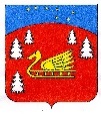 Совет депутатов муниципального образования Красноозерное сельское поселение муниципального образования Приозерский муниципальный район Ленинградской областиР Е Ш Е Н И Е  От 15.08 2023 года                            № 00Об отмене решения от №182 от 26.04. 2023 «О принятии Устава Красноозерного сельского поселения Приозерского муниципального района Ленинградской области» во втором чтении     В соответствии с Федеральным законом от 06 октября 2003 года № 131-ФЗ «Об общих принципах организации местного самоуправления в Российской Федерации», в связи с отзывом с государственной регистрации принятого решения о принятии Устава Красноозерного сельского поселения Приозерского муниципального района Ленинградской области, руководствуясь Уставом муниципального образования Красноозерное сельское поселение муниципального образования Приозерский муниципальный район Ленинградской области, Совет депутатов муниципального образования Красноозерное сельское поселение муниципального образования Приозерский муниципальный район Ленинградской области РЕШИЛ:1. Отменить Решение Совета депутатов от 26.04.2023 года № 182 «О принятии Устава Красноозерного сельского поселения Приозерского муниципального района Ленинградской области». 2. Настоящее решение подлежит официальному опубликованию в сетевом издании «Леноблинформ» и размещению на официальном сайте муниципального образования Красноозерное сельское поселение муниципального образования Приозерский муниципальный район Ленинградской области http://krasnoozernoe.ru/. 3. Решение вступает в законную силу после его официального опубликования (обнародования).Глава муниципального образования                                                 Н.-М.И. Каппушев         Исп. Залевская И.С. 8(81379)67-516                           Разослано: дело-2, прокуратура-1, СМИ -1